Nasze ulubione zabawy i sporty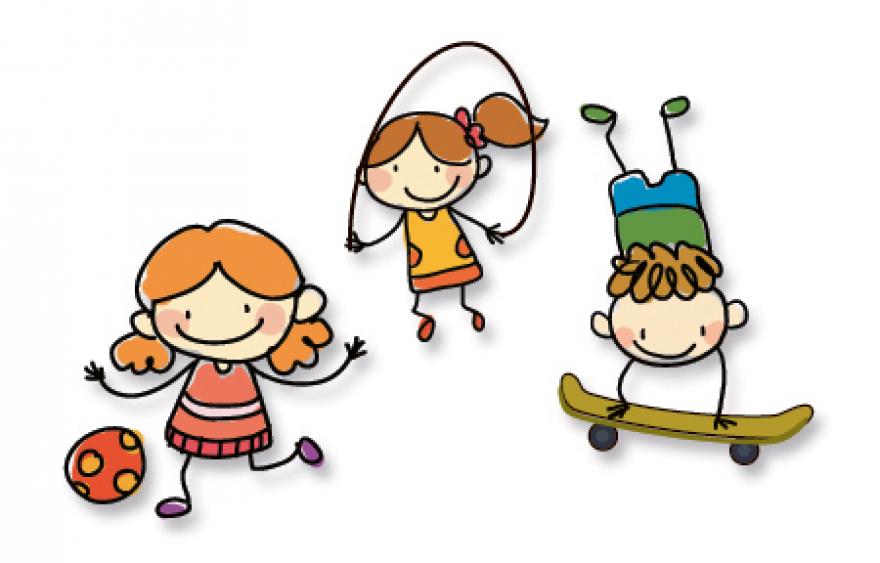 1)Zagadki sportowe. Rodzic zdaje dziecku zagadki wprowadzające do tematu dnia . Po rozwiązaniu zagadek dzieci dzielą na głoski lub sylaby odpowiedzi .Skoki, biegi, gimnastyka
wspólną nazwę mają.
Jakie je wszystkie razem
ludzie nazywają? ( sport)Zawodnicy na głowy,
czepki zakładają. 
Rękami i nogami
w wodzie poruszają. ( pływanie )Zawodnicy grając w piłkę,
rękami ją odbijają
i wysoko ponad siatką
drugiej drużynie podają. ( siatkówka)Do wycieczek za miasto
pojazd doskonały,
co ma łańcuch,
siodełko oraz dwa pedały. ( rower) Jakie kółka przypniesz do nóg,
byś się turlać na nich mógł? ( rolki)2). Słuchanie wiersza J. Koczanowskiej „ Mama i Tata”.Mama i Tata to świat nasz cały,ciepły , bezpieczny , barwny, wspaniały,to dobre, czułe pomocne ręcei kochające najmocniej serce.To są wyprawy di kraju baśni,wakacje w górach , nad morzem , na wsi.Loty huśtawką, prawie do słońca,oraz cierpliwość , co nie ma końca.Kochana Mamo , Kochany Tato,Dzisiaj dziękować chcemy Wam za to,że nas kochacie, że o nas dbacie i wszystkie psoty nam wybaczacie. Rozmowa na temat wiersza- rodzic zadaje pytania na temat utworu:- o jakich osobach była mowa w wierszu ?- kim dla dzieci są mama i tata?- za co kochamy mamę i tatę?- co robimy z rodzicami ?- za co dzieci dziękują rodzicom?Po udzieleniu  odpowiedzi na pytania prosimy aby dziecko opowiedziało jak najbardziej lubi spędzać czas ze swoimi rodzicami .3). Quiz rodzinny – zabawa dla całej rodziny . Rodzice razem z dzieckiem kręcą ruletką i kończą zdania.https://wordwall.net/pl/resource/11195694). Ćwiczenia pamięci „ Rodzina” – gra online .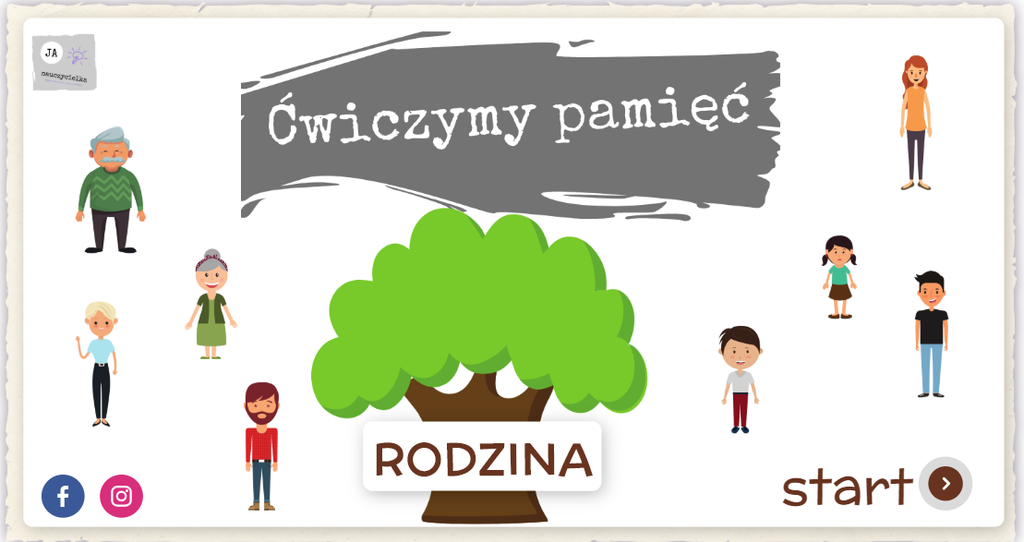 https://view.genial.ly/5ebdaea3d5c84b0d8fb824ea/presentation-cwiczymy-pamiec-rodzina5). Zgaduj zgadula – zabawy dotykowe :Do pudełka wkładamy różne przedmioty służące do różnych form aktywności spędzania czasu z rodziną. Zadaniem dziecka jest za pomocą dotyka odgadnąć co to za przedmiot i z czym się on kojarzy.- but sportowy – bieganie;- lotka do badmintona- granie w badmintona;- piłeczka do ping- ponga- gra w ping- ponga;- foremka do babeczki- pieczenie babeczek;- kostka do gry- granie w planszówki;- książka – czytanie książek itp.Karty pracy ; cz. 5 str. 49